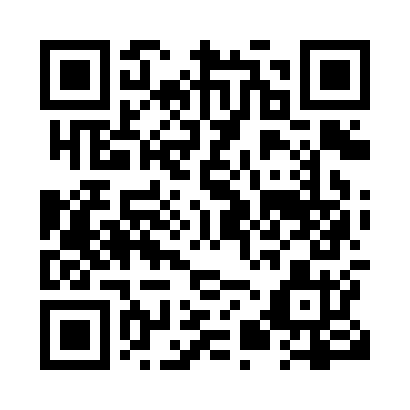 Prayer times for Craven, Saskatchewan, CanadaMon 1 Jul 2024 - Wed 31 Jul 2024High Latitude Method: Angle Based RulePrayer Calculation Method: Islamic Society of North AmericaAsar Calculation Method: HanafiPrayer times provided by https://www.salahtimes.comDateDayFajrSunriseDhuhrAsrMaghribIsha1Mon2:574:511:036:379:1511:092Tue2:584:521:036:379:1511:093Wed2:584:531:046:379:1411:094Thu2:594:531:046:379:1411:095Fri2:594:541:046:379:1311:096Sat3:004:551:046:379:1311:087Sun3:004:561:046:369:1211:088Mon3:014:571:046:369:1211:089Tue3:014:581:056:369:1111:0810Wed3:024:591:056:359:1011:0711Thu3:025:001:056:359:0911:0712Fri3:035:011:056:359:0811:0713Sat3:035:021:056:349:0811:0614Sun3:045:031:056:349:0711:0615Mon3:055:041:056:339:0611:0516Tue3:055:061:056:339:0511:0517Wed3:065:071:056:329:0411:0418Thu3:075:081:066:329:0211:0419Fri3:075:091:066:319:0111:0320Sat3:085:111:066:309:0011:0321Sun3:095:121:066:308:5911:0222Mon3:095:131:066:298:5811:0223Tue3:105:141:066:288:5611:0124Wed3:115:161:066:288:5511:0025Thu3:115:171:066:278:5411:0026Fri3:125:191:066:268:5210:5927Sat3:135:201:066:258:5110:5828Sun3:145:211:066:248:4910:5629Mon3:175:231:066:238:4810:5330Tue3:195:241:066:238:4610:5131Wed3:225:261:066:228:4510:48